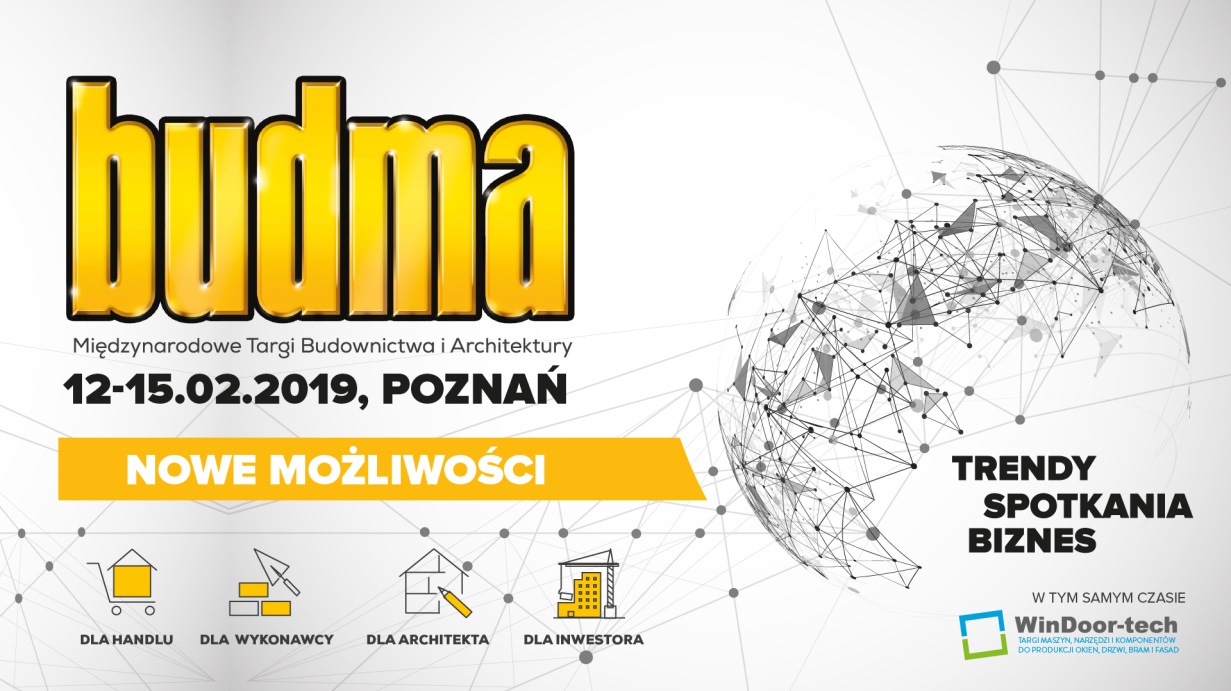 BUDMA 2019 – biuletyn informacyjnyPowierzchnia wystawiennicza równa 10 piłkarskim boiskom, na których „zagra” aż 1000 wystawców – tak będzie wyglądać ekspozycja największych w tej części Europy Targów Budownictwa i Architektury BUDMA. Podczas czterech dni spotkań odbędzie się kilkaset targowych premier, wśród których aż 43 produkty nagrodzone prestiżową nagrodą Złotego Medalu MTP. Około 50 tysięcy osób pojawi się na stoiskach wystawców, ale także weźmie udział w wydarzeniach specjalnych, warsztatach, konkursach, prelekcjach, debatach. Wszystko to pod hasłem TRENDY, SPOTKANIA, BIZNES! Tegorocznej edycji BUDMY towarzyszą Targi Maszyn, Narzędzi i Komponentów do Produkcji Okien, Drzwi, Bram i Fasad WINDOOR-TECH. Start już 12 lutego w Poznaniu.Mocne wejście w budownictwo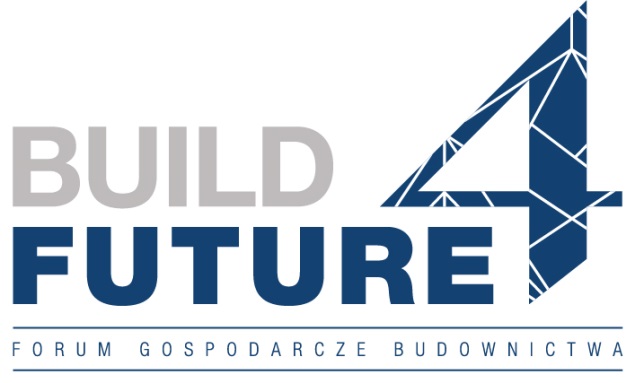 Święto branży budowlanej w Poznaniu tym razem rozpoczna się dzień wcześniej, 11 lutego. Wszystko za sprawą Forum Gospodarczego Build 4 Future. To tutaj porozmawiamy o przyszłości branży budowlanej, o perspektywach rozwoju, możliwościach finansowania i inwestycjach. Tematy, które zdominują wydarzenie, podzielono na wewnętrzne i zewnętrzne. Do pierwszych należą: partnerstwo publiczno-prywatne, rządowe projekty infrastrukturalne i udział polskich firm oraz budownictwo socjalne. Zewnętrzne zagadnienia obejmują m.in. wsparcie rządowe w ekspansji zagranicznej dla polskich firm (doradztwo, finansowanie), zadania Polskiej Agencji Inwestycji i Handlu (PAIH) oraz rolę Zagranicznych Biur Handlowych PAIH. Udział w debatach wezmą przedstawiciele administracji państwowej, związków oraz biznesu, a także eksperci branży budowlanej.  Szczegółowy program dostępny jest na  stronie www.build4future.plIglica architektonicznego designu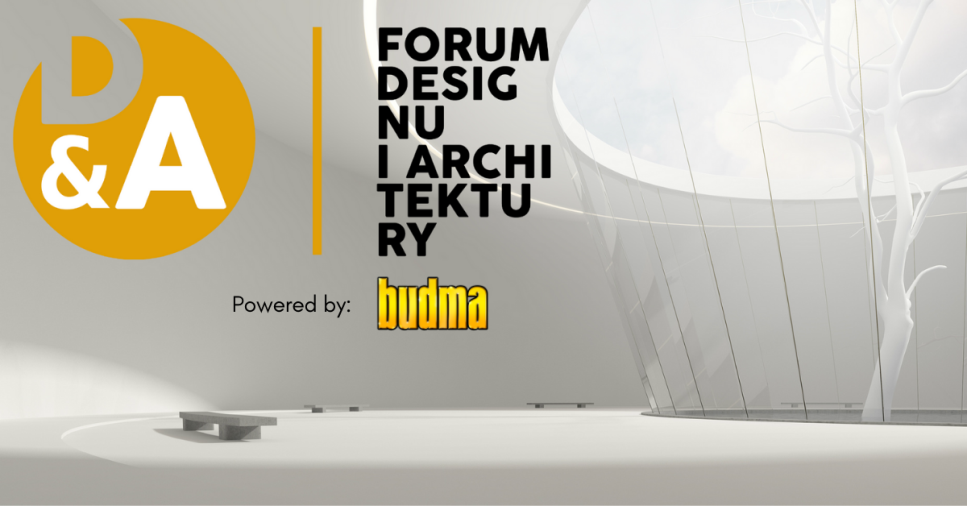 Pasjonaci architektury i designu powinni zarezerwować sobie termin 13 i 14 lutego 2019, by wziąć udział w D&A – Forum Designu i Architektury. To tutaj, podczas debaty podjęty zostanie temat "Komu służy Lex Developer?  Architekci, inwestorzy i samorządowcy wobec ustawy o ułatwieniach w przygotowaniu i realizacji inwestycji mieszkaniowych”. Podczas dwudniowego forum wystąpią także światowej sławy twórcy: kreator marki Libeskind Design Giuseppe Blengini, Emilio Nanni oraz Marcantonio Malerba, którzy przedstawią swój dorobek artystyczny, jak również wskazówki w jaki sposób zarządzać swoimi projektami, by osiągnąć sukces. Więcej o forum D&A: www.forumdia.pl 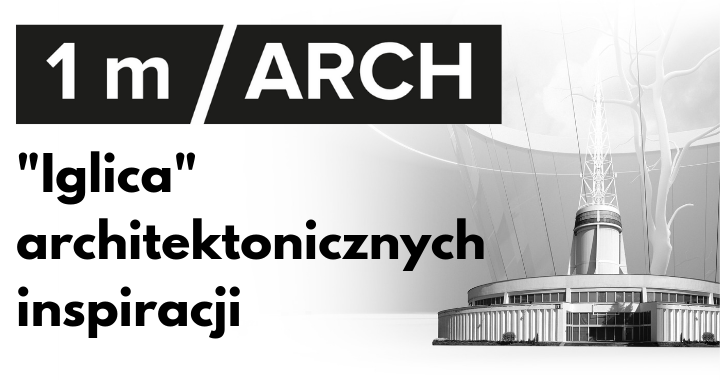 Poznańska „Iglica” (pawilon nr 11) będzie przestrzenią ekspozycji najlepszych dotychczasowych lub przyszłych projektów niemal 100 biur i pracowni architektonicznych z całej Polski. Jak dużo miejsca potrzeba, by zaprezentować unikatowe projekty architektoniczne, umiejętności i pasję architektów i projektantów? 1 metr – bieżący, kwadratowy, sześcienny. Taka idea przyświeca projektowi 1M/ARCH! Lista biur i pracowni biorących udział w projekcie 1M/ARCH dostępna jest tutaj: https://www.budma.pl/pl/polecane_wydarzenia/1m-arch/ Czy dzisiejsza młodzież, adepci sztuki architektury, są zdolni do tworzenia wizji i przelania swoich pomysłów w tradycyjny sposób, na arkusz papieru? Odpowiedzią niech będzie niemal 90 prac, które nadesłali uczniowie liceów i techników o profilu plastycznym oraz studentów kierunków plastycznych i architektonicznych! 5. edycja konkursu Szkice Architektoniczne zaskoczyła nie tylko mnogością nadesłanych projektów, ale również ich jakością i dbałością o najmniejsze szczegóły. Do ścisłego finału, po burzliwych obradach Jury, awansowało 10 prac, a zwycięzcę poznamy już 13 lutego! Nominowane prace zobaczysz tutaj: https://www.budma.pl/pl/konkurs_szkice_architektoniczne/nominowane_prace/ 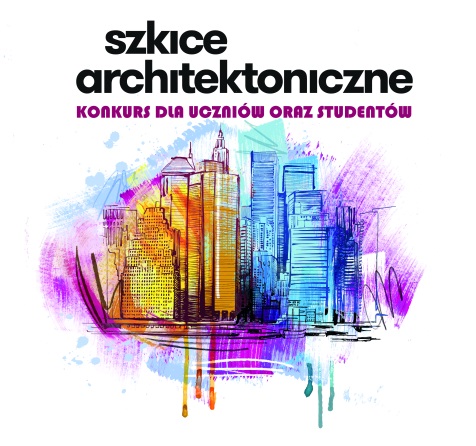 W jakim celu wyróżniać obiekty, budynki, przedmioty, projekty, które w pozytywny sposób wpływają 
na całokształt architektury otoczenia? Czy nie wystarczy, że są przyjazne człowiekowi, a jednocześnie stanowią spójną całość z przestrzenią? Wciąż niestety powstają niechlubne przykłady szpecące przestrzeń, które dowodzą tylko, że trzeba wyznaczać właściwe kierunki. Należy wskazywać projekty wartościowe, inspirujące do powstawania kolejnych, tak by budować narodowe dziedzictwo i przestrzeń dla przyszłych pokoleń. To właśnie było motywacją do zainicjowania konkursu ABA – Architecture Budma Award, dzięki któremu poznamy wyróżniające się pod względem estetyki, jakości wykonania i funkcjonalności projekty budynków, przestrzeni publicznych, obiektów małej architektury czy też elementów integralnie związanych z architektoniczną formą wzornictwa. Statuetkami uhonorowani zostaną architekci, których talent, energia i zaangażowanie w pracę twórców doprowadziły do powstania wyjątkowych obiektów. Więcej na temat konkursu: www.budma.pl/konkurs_ABA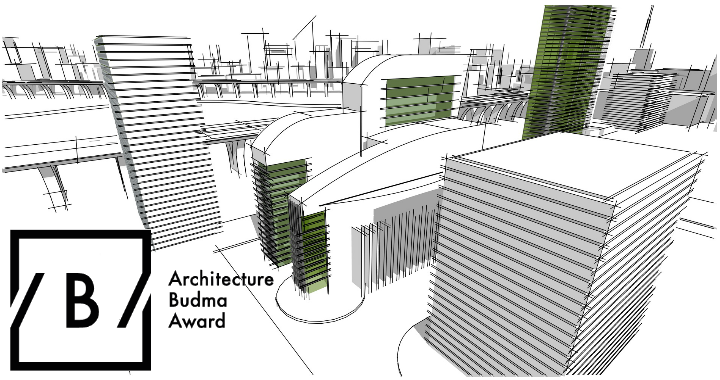 „Ekologia, zrównoważony rozwój, innowacyjność. Wyzwania architektury w XXI wieku” taki temat przyświecać będzie debacie architektonicznej, organizowanej przez Grupę MTP oraz wydawcę magazynu Architektura i Biznes. Próbę odpowiedzi podejmą uznani architekci: Marcin Kościuch, Zbigniew Maćków, Jakub Szczęsny oraz Piotr Śmierzewski. Dyskusja rozpocznie się 14 lutego o godz. 12.00, w pawilonie 3A (Scena Nowe Trendy).  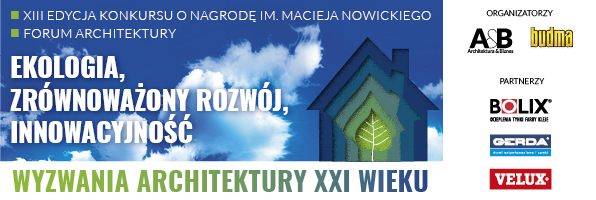 Czas na dobry biznesPrzedstawicielom handlu dedykowany jest pierwszy dzień BUDMY (12 lutego) nazwany Dniem Dystrybutora.  Specjalnie zaaranżowana Strefa Spotkań w pawilonie nr 3 pozwoli w komfortowych warunkach prowadzić rozmowy biznesowe z wystawcami.  Dla handlowców przygotowano również warsztaty „Jak sprzedawać skutecznie wymagającemu klientowi”, dzięki którym rozwiną i ugruntują swoją wiedzę i umiejętności w zakresie przeróżnych technik sprzedaży. Dowiedzą się również jak budować zaufanie klientów i markę swojej firmy. Spotkania poprowadzą eksperci w zakresie szkoleń biznesowych i handlowych z Krakowskiej Grupy Multimedialnej i Planet Partners.Zrobię to lepiej – targi dla fachowcówJakie nowości ekscytować będą branżę budowlaną w 2019 roku? Czego mogą spodziewać się fachowcy, którzy w połowie lutego przyjadą do Poznania na Targi BUDMA? Co oprócz nowych produktów, premier rynkowych, innowacyjnych rozwiązań będzie można poznać na największych targach budowlanych w Polsce? Prezentujemy kilka wybranych pozycji z programu przyszłorocznej BUDMY. Liderzy branży doskonale wiedzą, że stosowanie nowych technologii, udoskonalanie produktów, zwiększanie ich wytrzymałości i trwałości, wprowadzanie na rynek innowacji nie przyniesie oczekiwanego efektu, jeśli za nowinkami nie będzie stał właściwy montaż. Dlatego też wprowadzanie na rynek nowych rozwiązań coraz częściej idzie w parze ze szkoleniami dla wykonawców, przede wszystkim praktycznymi. Formy przekazania wiedzy użytkownikom są rozmaite, ale nic tak nie motywuje do podnoszenia swoich umiejętności jak rywalizacja.  Mistrzowie w akcjiPodczas targów BUDMA zaprezentowana zostanie sztuka parkieciarska na najwyższym, europejskim poziomie przez parkieciarzy z kraju i z zagranicy. Mistrzostwa Parkieciarzy w międzynarodowej obsadzie rozgrywane będą wśród zespołów Mistrz+Uczeń, dzięki temu będzie można zaobserwować także elementy kształcenia praktycznego, wprowadzania młodych parkieciarzy w tajniki zawodu. Stowarzyszenie Parkieciarze Polscy, zapraszają do uczestnictwa w tym wydarzeniu, ale także w prezentacjach, szkoleniach, warsztatach, wykładach i konkursach, które planują na swoim stoisku.Zostań TURBO DEKARZEMOtwarte zawody dla dekarzy, cieśli i blacharzy. Tutaj nie ma żadnych ograniczeń wiekowych czy umiejętnościowych, liczy się przede wszystkim dobra zabawa. Na śmiałków czekać będą szybkie zadania zręcznościowe, umiejętnościowe, quizy z wiedzy dekarskiej, szybki montaż elementów dachowych, wbijanie gwoździ na czas oraz bicie rekordu Polski w montażu okna dachowego. Oczywiście przewidziano cenne nagrody! Podejmij wyzwanie, weź udział w zabawie – Turbo Dekarzem nie zostaje się co dzień!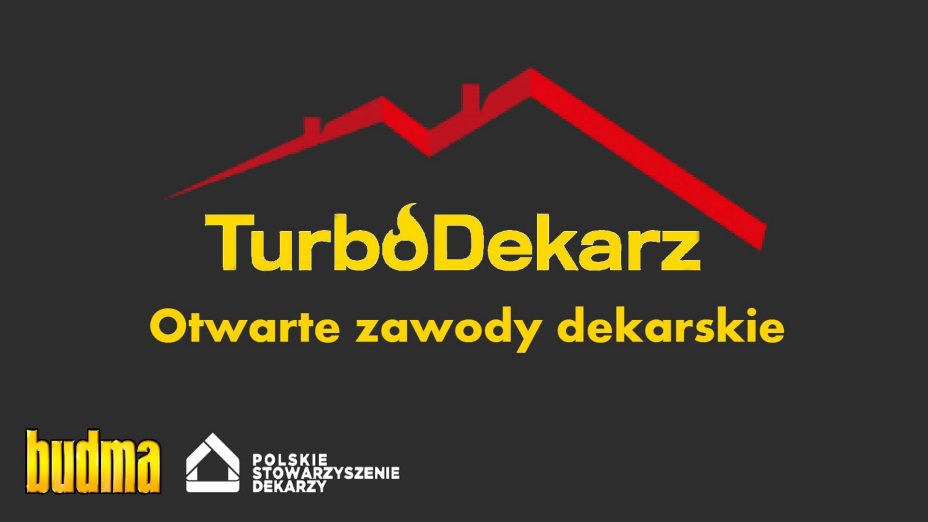 MONTERIADARealizowana podczas targów MONTERIADA corocznie przyciąga rzesze uczestników, zainteresowanych obejrzeniem na żywo prawidłowego montażu wyrobów stolarki budowlanej. W jej ramach, podczas targów BUDMA, powstanie specjalna strefa, na której zobaczymy z bliska dobre praktyki montażu okien, drzwi, bram i osłon z wykorzystaniem nowoczesnych technik montażowych, mocowań oraz narzędzi. Do dyspozycji zwiedzających będą także specjaliści, którzy udzielą porad i odpowiedzą na wszelkie pytania.  Nie można tego przegapić, gdyż jej organizator – Związek Polskie Okna i Drzwi – zapowiada szereg nowości. Więcej tutaj: https://www.budma.pl/pl/polecane_wydarzenia/monteriada/ 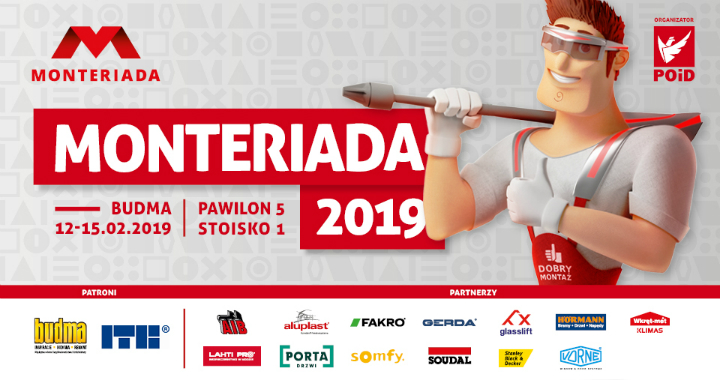 STREFY FACHOWCAPodczas targów na wielu stoiskach wystawców, przygotowane będą specjalne strefy pokazowo-warsztatowe, gdzie każdy fachowiec będzie miał możliwość własnoręcznego wypróbowania i sprawdzenia zalet innowacyjnego sprzętu budowlanego, narzędzi i materiałów. Pozwoli to poznać ich najważniejsze zalety w warunkach „roboczych”, a także zasięgnąć dodatkowych, cennych informacji bezpośrednio od ich producentów. Klub PREMIER BUDMANowości to jeden z największych atutów targowych wydarzeń. Podczas BUDMY w ofercie Wystawców możemy się spodziewać nawet kilkuset targowych premier rynkowych! Wśród nich zobaczymy aż 43 produkty nagrodzone Złotymi Medalami MTP za innowacyjność, zastosowanie nowych technologii i wysoką jakość wykonania. Zatem to osoby, które zdecydują się przyjechać do Poznania zobaczą je jako pierwsze i też jako pierwsze będą mogły wprowadzić je do swojej oferty czy też zastosować w swojej pracy. Bezpieczeństwo na Placu BudowyBudownictwo to szczególnie trudny sektor dla bezpieczeństwa pracy. Szefowie firm tej branży codziennie zmagają się z problemami dostosowania swojej działalności do rygorystycznych norm BHP. Z myślą o nich podczas targów budownictwa BUDMA 2019 powstaje specjalna STREFA BHP na placu budowy. To tutaj spotkają się ci, którzy bezpieczeństwo swoich pracowników stawiają na pierwszym miejscu, z wystawcami potrafiącymi to zapewnić swoim sprzętem i usługami. W strefie BHP na Placu Budowy oprócz oferty wystawców tej branży nie zabraknie także edukacji w przestrzeni konferencyjnej oraz punktu konsultacyjnego, gdzie będzie można porozmawiać z doświadczonymi ekspertami. Buduj ze stali13 lutego odbędzie się seminarium „Innowacje w budownictwie stalowym” organizowane przez Partnerów Programu BUDUJ ZE STALI. Zgodnie z kierunkiem wyznaczonym przez dotychczasowe działania Programu, tematyka spotkania będzie ściśle związana z innowacjami w branży konstrukcji stalowych – stąd też prezentacje poświęcone m.in. projektowaniu konstrukcji stalowych z wykorzystaniem nowoczesnego oprogramowania BIM, nowym gatunkom stali, wykorzystaniu stali we współczesnej architekturze i przemysłowi 4.0. O wysoki poziom merytoryczny zadbają przedstawiciele wiodących firm branży budownictwa stalowego. Udział w seminarium jest bezpłatny. Więcej informacji o wydarzeniu wraz z formularzem zgłoszeniowym na stronie www.budujzestali.pl.   Targi BUDMA 2019 mocno międzynarodowe!Rosnące w ostatnich latach zainteresowanie BUDMĄ ze strony europejskich gości przekłada się na ich frekwencję. Chęć spotkania z wystawcami BUDMY zapowiedzieli kupcy z niemal 30 państw (!), w tym m.in. z: Bułgarii, Czech, Francji, Gruzji, Irlandii, Kazachstanu, Litwy, Łotwy, Mołdawii, Mongolii, Rosji, Rumunii, Serbii, Słowenii, Tadżykistanu, Turcji, Ukrainy, Węgier, Wielkiej Brytanii, Włoch czy Zjednoczonych Emiratów Arabskich. Kontynuując (ale nie wyczerpując!) międzynarodowy charakter poznańskich targów, nie można zapomnieć o czołowych redakcjach europejskich magazynów branżowych, które także już dzisiaj potwierdzają swoją wizytę na BUDMIE. 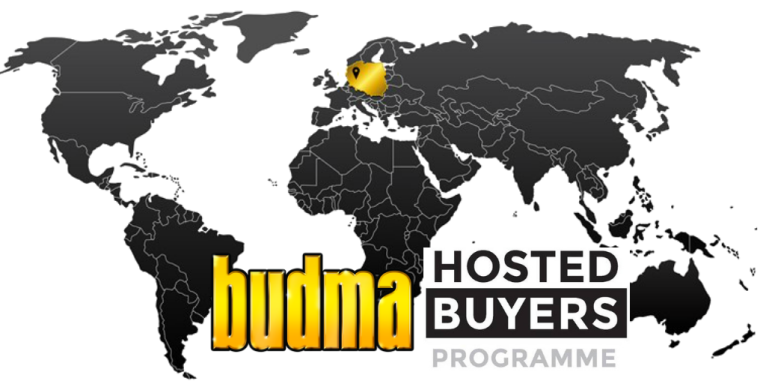 Nie ma żadnych wątpliwości, że powodem takiego stanu rzeczy są wystawcy, którzy zdecydowali się z tej międzynarodowej siły skorzystać. Liczna reprezentacja producentów z kilkudziesięciu krajów, sporo rynkowych nowości, przykuwające wzrok imponujące stoiska, a na nich bogata oferta na światowym poziomie – to musi się przekładać na zainteresowanie klientów. Nie ma podstaw, aby sądzić, że w 2019 roku będzie inaczej. Pozostaje uzbroić się w cierpliwość i czekać na BUDMĘ, sprawdzając regularnie co ciekawego nas tam czeka.WinDoor-tech – technologie przyszłościTechnologie przyszłości – to główne hasło tegorocznych targów WinDoortech. Organizacja wydarzenia wspólnie z Budmą daje efekt synergii. W jednym miejscu i czasie swoją ofertę prezentują firmy zajmujące się produkcją stolarki budowlanej oraz dostawcy najnowszych technologii, rozwiązań i systemów, będący światowymi liderami w tym segmencie. W efekcie, wraz ze wzrostem skali działalności producentów okien, drzwi i bram, rośnie też znaczenie działających na ich rzecz dostawców. Numer 1 w EuropieDzisiaj branża stolarki okiennej to jeden z najbardziej konkurencyjnych sektorów polskiej gospodarki. Kolejny rok z rzędu, Polska jest najważniejszym producentem okien w Europie. Tylko w 2017 r. aż 15 proc. okien produkowanych w całej Europie pochodziło z naszego kraju. Na rynku działa już ponad dwa tysiące producentów okien, którzy stale kreują nowe trendy zaskakując nie tylko rozwiązaniami designerskimi, ale przede wszystkim technologicznymi i z zakresu bezpieczeństwa Wystawcy WinDoor-tech muszą tym wyzwaniom sprostać. Ich oferta prezentowana na targach musi nie tylko podążać za fantazją producentów okien, ale też wpływać na optymalizację kosztów przez automatyzację procesów, a co za tym idzie efektywność produkcji. Rekordowa edycja WinDoor-techTargi odzwierciedlają dobrą koniunkturę w branży, goszcząc rekordową liczbę wystawców z całego świata. Impreza odbywająca się w cyklu dwuletnim zajmie aż 3 targowe pawilony. Po raz pierwszy w historii WinDoor-tech, targi odwiedzi delegacja członków GIMAV. To kluczowe stowarzyszenie skupiające włoskich producentów i dostawców maszyn, akcesoriów, sprzętu i komponentów do obróbki szkła. Polska jest dla nich bardzo ważnym rynkiem.Wyniki ostatniego raportu branżowego GIMAV potwierdzają, że pod względem elksportu szkła płaskiego Polska zajmuje 7 pozycję jako rynek docelowy dla produkcji włoskiej, co daje 2,73% udziału w rynku. Jedną z ciekawostek imprezy będzie największa w Polsce ekspozycja najnowszych maszyn i urządzeń do transportu i montażu wielkogabarytowego szkła, okien i fasad. Nowoczesne dźwigi i roboty to efekt coraz śmielszych wizji architektonicznych i konieczności ich realizacji Choć szyby ważące nawet powyżej 1000 kg nikogo dziś nie dziwią to wyzwaniem stają się logistyka i montaż. Sprostać im mogą tylko najnowocześniejsze rozwiązania – takie znajdą się w ekspozycji WinDoor-tech w pawilonie 8.Dowodem rozwoju branży i innowacyjnych rozwiązań jest przyznana rekordowa liczba Złotych Medali MTP. Na najwyższym targowym podium WinDoor-tech stanęły firmy: CDA, Elumatec, Fimtec, R&D Tech. Jednym z głównych magnesów przyciągających gości targowych są także premiery. Aż 83 proc. osób wskazuje rynkowe nowości jako najważniejszy powód odwiedzin imprez wystawienniczych. Takich premierowych produktów nie zabraknie także na WinDoor-tech. Goście targowi łatwo je znajdą na specjalnie oznakowanych stoiskach.Flagowa oferaTo jednak nie wszystko dla miłośników technologii jutra. Flagowa oferta targów to ekspozycja nowatorskich osiągnięć z zakresu automatyzacji produkcji w tym maszyn i urządzeń do obróbki drewna, tworzyw sztucznych i aluminium. W ofercie wystawców znajdą się roboty, okucia, oprogramowanie do optymalizacji produkcji, technika pomiarowa. Więcej informacji na: www.windoortech.pl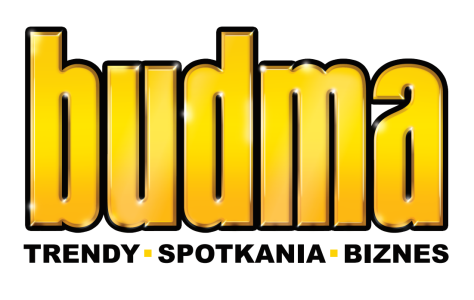 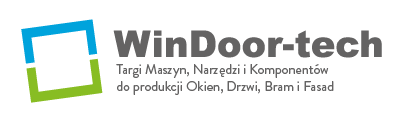 12-15 lutego 2019, Grupa MTP, Międzynarodowe Targi Poznańskie.www.budma.plwww.windoortech.plwww.build4future.plwww.forumdia.pl